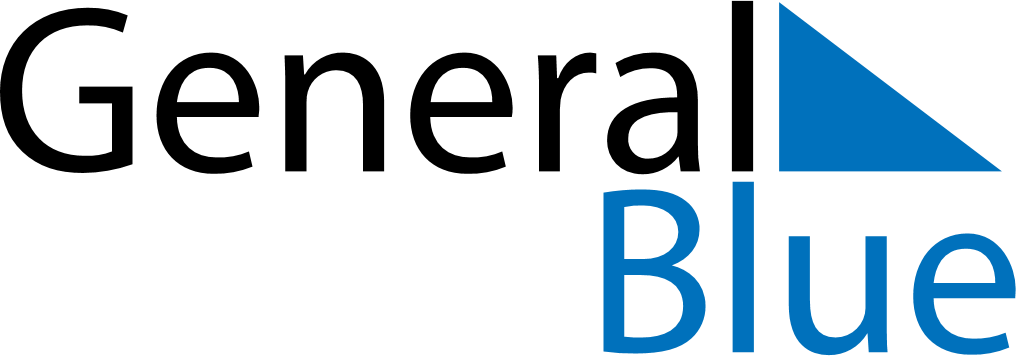 2020 – Q1Venezuela  2020 – Q1Venezuela  2020 – Q1Venezuela  2020 – Q1Venezuela  2020 – Q1Venezuela  2020 – Q1Venezuela  JanuarySundayMondayTuesdayWednesdayThursdayFridaySaturdayJanuary1234January567891011January12131415161718January19202122232425January262728293031JanuaryFebruarySundayMondayTuesdayWednesdayThursdayFridaySaturdayFebruary1February2345678February9101112131415February16171819202122February23242526272829FebruaryMarchSundayMondayTuesdayWednesdayThursdayFridaySaturdayMarch1234567March891011121314March15161718192021March22232425262728March293031MarchJan 1: New Year’s DayJan 6: EpiphanyJan 15: Teacher’s DayFeb 24: CarnivalFeb 25: Shrove TuesdayMar 19: Saint Joseph